English Yr 6Go to the following web page. – Using parenthesis (brackets).https://www.bbc.co.uk/bitesize/articles/zcydg7hWatch the video and try the activities.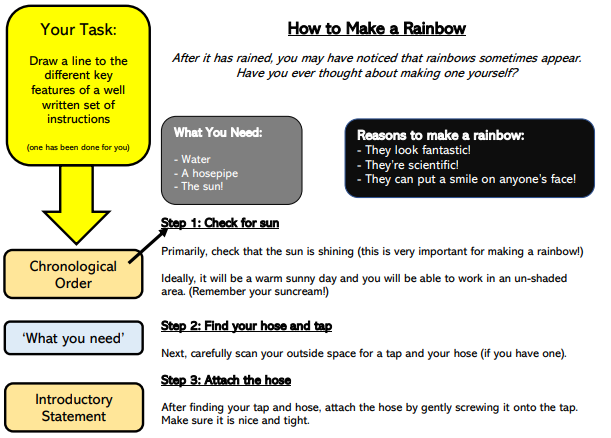 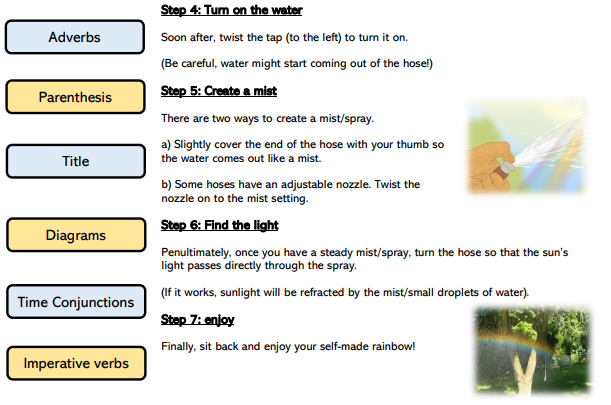 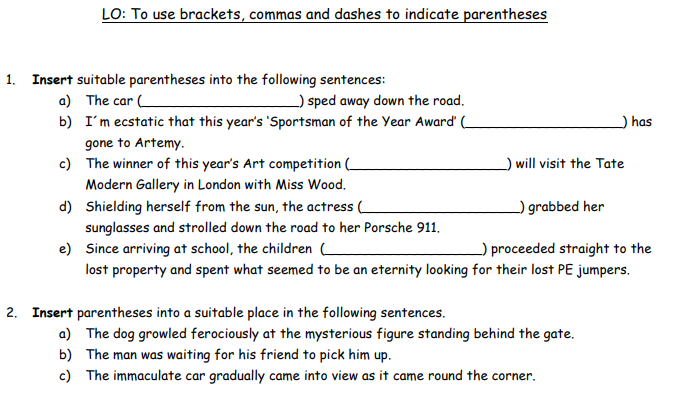 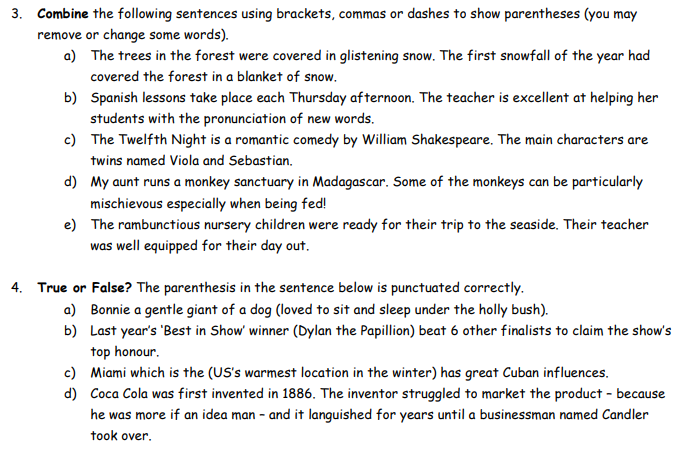 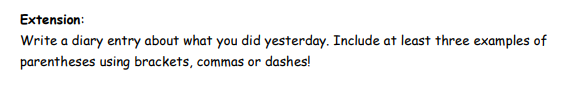 